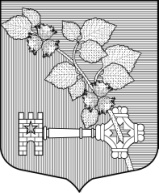 АДМИНИСТРАЦИЯВИЛЛОЗСКОГО ГОРОДСКОГО ПОСЕЛЕНИЯЛОМОНОСОВСКОГО РАЙОНАПОСТАНОВЛЕНИЕ № 12120 марта 2020 года                                                                                                       гп. ВиллозиО мерах по  реализации мер профилактики и контроля за распространением коронавирусной инфекции на территории Муниципального образования Виллозское городское поселение Ломоносовского района Ленинградской областиВ целях своевременного принятия мер по недопущению распространения коронавирусной инфекции на территории Муниципального образования  Виллозское городское поселение, руководствуясь Федеральным законом от 06.10.2003 N 131-ФЗ «Об общих принципах организации местного самоуправления в Российской Федерации», постановлением Правительства Ленинградской области от 13 марта 2020 года № 117 "О введении на территории Ленинградской области режима повышенной готовности для органов управления и сил Ленинградской областной подсистемы РСЧС и некоторых мерах по предотвращению распространения новой коронавирусной инфекции (2019-nCoV) на территории Ленинградской области», на основании Положения об администрации, администрация Виллозского городского  поселенияПОСТАНОВЛЯЕТ:1. Создать Оперативный штаб по реализации мер профилактики и контроля за распространением коронавирусной инфекции на территории Муниципального образования Виллозское городское поселение и утвердить состав согласно Приложению № 1 к настоящему Постановлению.2. Утвердить Положение об Оперативном штабе по реализации мер профилактики и контроля за распространением коронавирусной инфекции на территории Муниципального образования Виллозское городское поселение, согласно Приложению № 2 к настоящему Постановлению. 3. Поручить Оперативному штабу по реализации мер профилактики и контроля за распространением коронавирусной инфекции на территории Муниципального образования Виллозское городское  поселение осуществлять  информирование населения о мерах по противодействию распространения на территории городского поселения коронавирусной инфекции, в том числе о необходимости соблюдения требований и рекомендаций, установленных постановлением Правительства Ленинградской области от 13 марта 2020 года № 117.4. Контроль за исполнением настоящего Положения И. о. главы администрацииВиллозского городского поселения                                          В.А. ВоробьевПриложение  № 1 
к постановлению администрацииВиллозского городского поселения Ломоносовского района  от 20.03.2020 № 121 Состав Оперативного  штаба по реализации мер профилактики и контроля за распространением коронавирусной инфекции на территории Муниципального образования Виллозское городское  поселение (далее  Оперативный штаб)Приложение  № 1 
к постановлению администрацииВиллозского городского поселения Ломоносовского района  от 20.03.2020 № 121 Положение об Оперативном штабе по реализации мер профилактики и контроля за распространением коронавирусной инфекции на территории  Муниципального образования Виллозское городское поселениеОбщие положения1.1. Оперативный штаб по реализации мер профилактики и контроля за распространением коронавирусной инфекции на территории Виллозского городского поселения (далее Оперативный штаб) является совещательным и консультативным органом. 1.2.Оперативный штаб в своей деятельности руководствуется Конституцией Российской Федерации, Федеральными законами  и иными  нормативными правовыми актами Российской Федерации, Ленинградской области, муниципальными нормативными правовыми актами, а также настоящим Положением.

2. Цели и задачи Оперативного штаба2.1. Оперативный штаб образован в целях урегулирования ситуации, связанной с распространением коронавирусной инфекции на территории МО Виллозское городское поселение и предоставления соответствующей информации в оперативный штаб Ломоносовского муниципального района  по недопущению возникновения на территории Ленинградской области очагов новой коронавирусной инфекции (далее- оперативным штабом Ломоносовского муниципального района). 2.2. Задачами Оперативного  штаба являются:2.2.1. Рассмотрение вопросов о состоянии заболеваемости коронавирусной инфекцией на территории Виллозского городского поселения.2.2.2. Обеспечение взаимодействия органов местного самоуправления Виллозского городского поселения с администрацией и оперативным штабом Ломоносовского муниципального района и исполнительных органов государственной власти Ленинградской области иных органов государственной власти и организаций при осуществлении деятельности по профилактике и контролю за распространением коронавирусной инфекции.2.2.3. Рассмотрение информации, поступившей от руководителей государственных бюджетных учреждений здравоохранения Ломоносовского муниципального района и Ленинградской области  и иных организаций, осуществляющих деятельность в сфере здравоохранения о работе по профилактике и контролю за распространением коронавирусной инфекции.  2.2.4. Разработка предложений по совершенствованию мероприятий, направленных на предотвращение заболеваемости коронавирусной инфекцией  на территории  Виллозского городского поселения.3. Полномочия Оперативного штаба3.1. Оперативный  штаб  полномочен запрашивать и получать  необходимую информацию и материалы у  юридических и физических лиц для решения задач, поставленных перед  Оперативным штабом.3.2. Принимает в пределах своей компетенции решения рекомендательного характера.3.3. Оказывать содействие работодателям и гражданам  в выполнении требований и рекомендаций , указанных в  постановлении правительства Ленинградской области от 13 марта 2020 года № 117 "О введении на территории Ленинградской области режима повышенной готовности для органов управления и сил Ленинградской областной подсистемы РСЧС и некоторых мерах по предотвращению распространения новой коронавирусной инфекции (2019-nCoV) на территории Ленинградской области».  
3.4. Осуществляет подготовку предложений по вопросам, относящимся к компетенции Оперативного штаба. 3.5. Вносить предложения в оперативный  штаб Ломоносовского муниципального района по недопущению возникновения на территории поселения очагов новой коронавирусной инфекции. 3.6. Осуществлять иные полномочия, соответствующие целям и задачам Оперативного штаба. 4. Порядок деятельности  Оперативного штаба4.1. Члены  Оперативного штаба  осуществляют свою деятельность путем участия в заседаниях Оперативного штаба..4.2. Заседания Оперативного штаба.4.2.1. Заседания Оперативного штаба проводятся по мере необходимости на основании решения руководителя оперативного штаба. В случае отсутствия руководителя Оперативного штаба его обязанности исполняет заместитель руководителя Оперативного штаба. 4.2.2. Подготовку материалов к заседаниям Оперативного штаба и ведение протокола заседания Оперативного штаба обеспечивает секретарь  Оперативного штаба.4.2.3. Повестка заседания Оперативного штаба формируется секретарем Оперативного штаба на основании решений руководителя Оперативного штаба и предложений членов Оперативного штаба. 4.2.4. Повестка заседания Оперативного штаба утверждается руководителем Оперативного Штаба.
          4.2.5. Оперативный Штаб принимает решения по рассматриваемым вопросам путем открытого очного голосования простым большинством голосов от числа присутствующих. При равенстве голосов голос лица, проводящего заседание Оперативного штаба, является решающим.4.2.6. Итоги заседания Оперативного штаба оформляются протоколом, который подписывается руководителем Оперативного штаба.4.3. Руководитель Оперативного штаба:4.3.1. Принимает решение о проведении заседаний Оперативного штаба, назначает день, время и место проведения заседания Оперативного штаба.
4.3.2. Возглавляет и координирует работу Оперативного штаба.
4.3.3. Ведет заседания Оперативного штаба в соответствии с повесткой заседания Оперативного штаба и подписывает протоколы заседаний Оперативного штаба.4.3.4. Осуществляет иные функции по руководству Оперативным штабом.
4.4.  Секретарь Оперативного штаба:4.4.1. Ведет протокол заседания Оперативного штаба.4.4.2. Представляет протокол заседания Оперативного штаба для подписания лицу, проводившему заседание Оперативного штаба.4.4.3. Извещает членов Оперативного штаба и иных лиц, приглашенных на заседание Оперативного штаба, о дате, месте и времени заседания Оперативного штаба.4.5. Члены Оперативного  штаба:4.5.1. Участвуют в обсуждении рассматриваемых вопросов  и осуществляют голосование по итогам рассмотренных вопросов.4.5.2. Вправе высказать замечания, предложения и дополнения, касающиеся вопросов, изложенных в повестке заседания Оперативного штаба.
Письменно  вносят предложения для включения вопросов в повестку дня.4.5.3. Вправе высказывать особое мнение по вопросам, изложенным в повестке заседания Оперативного штаба, с его внесением в протокол заседания Оперативного штаба.
Руководитель   Оперативного штаба: -  Иванов Виктор МихайловичЗаместитель руководителя Оперативного штаба: -  Медведева Ольга ВикторовнаЧлены Оперативного штаба:- Андреева Светлана Владимировна- Воробьев Владимир Анатольевич- Васильев Роман Юрьевич- Костякова Екатерина Андреевна- Зелянина Светлана Владимировна- Гаркавенко Александр НиколаевичСекретарь оперативного штаба:- Химкова Юлия Александровна 